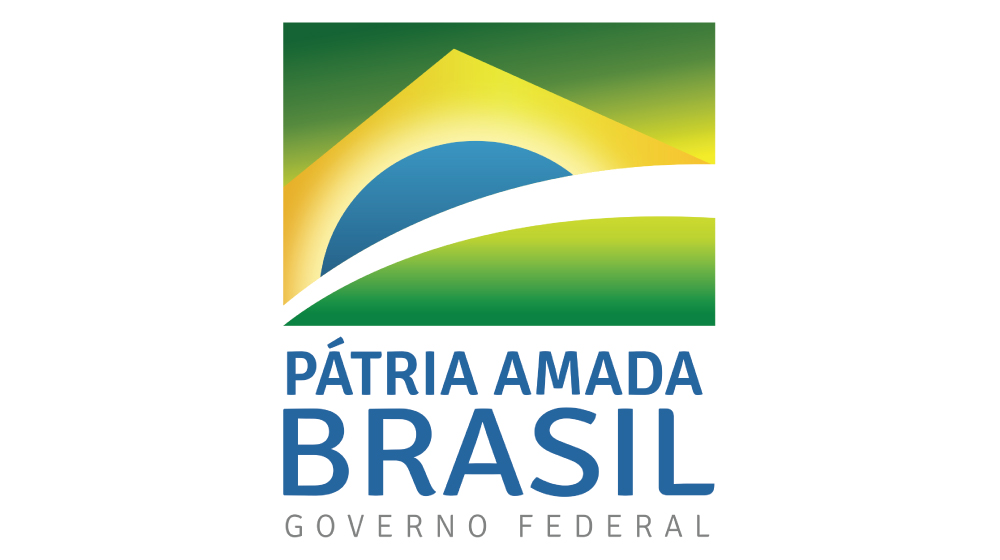 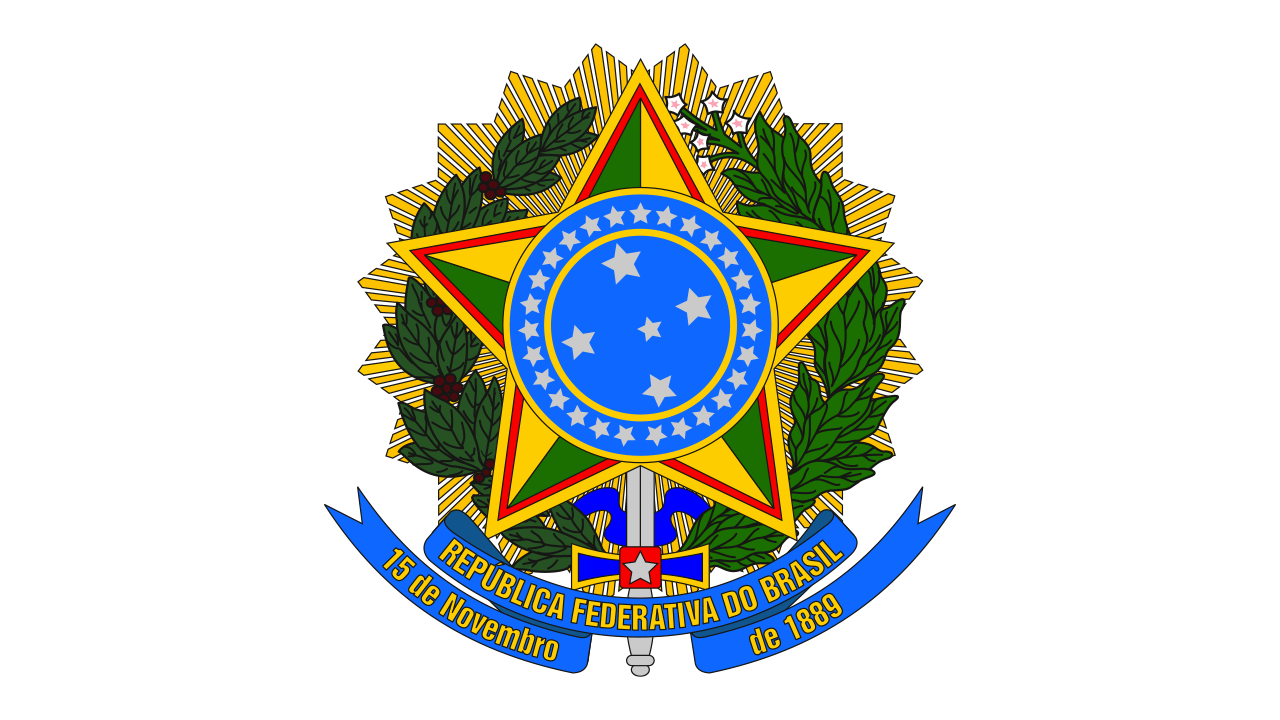 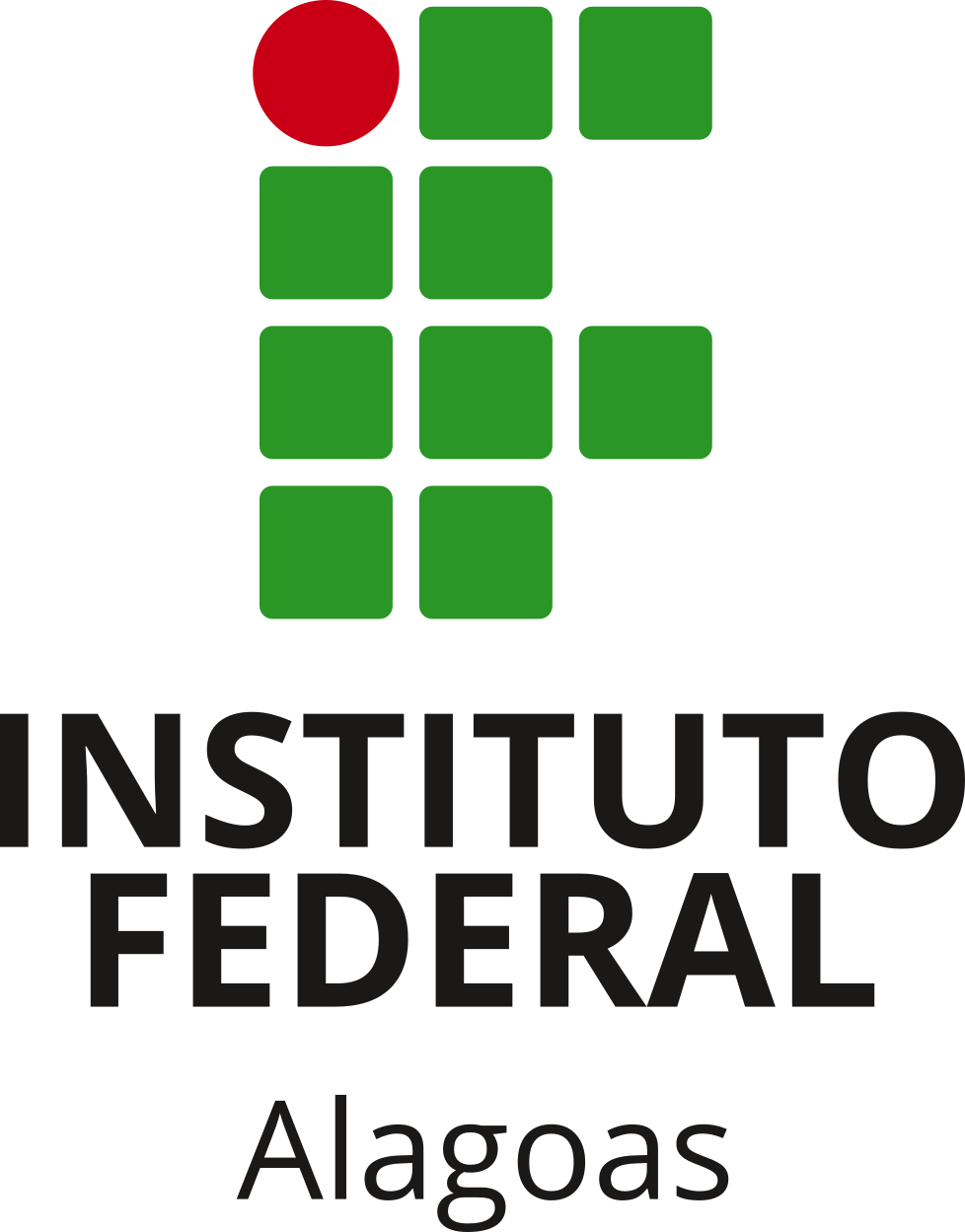 SERVIÇO PÚBLICO FEDERALMINISTÉRIO DA EDUCAÇÃOINSTITUTO FEDERAL DE ALAGOASPRÓ-REITORIA DE PESQUISA, PÓS GRADUAÇÃO E INOVAÇÃODIRETORIA DE PESQUISA E INOVAÇÃONÚCLEO DE INOVAÇÃO TECNOLÓGICAFormulário de viabilidade de execução Projeto de Pesquisa, Desenvolvimento e Inovação (Coordenador de pesquisa e inovação)Prezado Diretor Geral do Campus,Julgo pertinente a proposta do acordo de parceria objeto do processo nº xxxxxxxxxxxx  e a continuidade do mesmo levando em consideração os itens abaixo:Diante do acima exposto, aprovo sem ressalvas e autorizo a participação do(a) Pesquisador(a) xxxxxxxxxxxxxxx no projeto xxxxxxxxxxxxxx e encaminho o presente processo ao Diretor Geral do Campus _______________ para que este se manifeste sobre o mérito da proposta, incluindo o interesse (oportunidade e conveniência) do Campus ________________ na celebração do instrumento. Por fim, informo a necessidade de parecer da Diretoria de Pesquisa e Inovação/PRPPI.Local, ___ de _____________ de 2022.______________________________________Coordenação de Pesquisa e Inovação do Campus xxxxxxxx.QuesitosAtende (sim, não ou não se aplica)Parecer1. viabilidade técnica dos meios a serem utilizados na consecução dos objetivos propostos e capacidade operacional da Instituição Pública.2. exequibilidade das metas, das etapas e da fases nos prazos propostos, além dos parâmetros a serem utilizados para a aferição do cumprimento das metas, considerados os riscos inerentes aos projetos de pesquisa, desenvolvimento e inovação.Análise Geral da Proposta(   ) SOMOS FAVORÁVEIS À EXECUÇÃO DO REFERIDO PROJETO(   ) SOMOS DESFAVORÁVEIS À EXECUÇÃO DO REFERIDO PROJETO